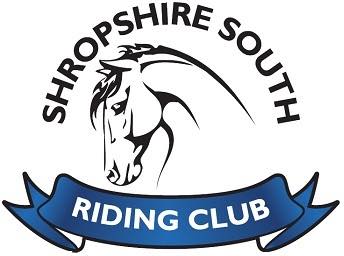 Code of Conduct for Parents and CarersAs a parent/carer of a child taking part in an activity organised by Shropshire South Riding Club, we would you like you to adhere to the following guidelines:The EssentialsMake sure your child has the correct clothes for the session and weather, as well as enough food and drink Try to make sure your child arrives to the sessions on time and is picked up promptly; if you are running late please let a member of staff know or if your child is going home with someone else Complete all consent, contact and medical forms and update us straight away if there are any changes Make sure your child wears any protective kit provided by the club Maintain a good relationship with your child’s coach/trainer and keep up to date with your child’s progress Talk to us if you have any concernsBehaviourTry to learn about your child’s sport and what it means to them  Take the time to talk to your child about what you both want out of the sport Remember that children gain a wide range of benefits from sport, like making friends, getting exercise and developing skills Listen when your child says they do not want to do something Behave positively when watching your child, offer encouragement The way you react can affect not only your child but others tooLead by example when it comes to behaviour Use social media responsibly Encourage your child to abide by the rules Ensure that your child understands the code of conductAs a parent/carer, we understand you have the right to:Be assured that your child is safeguarded during their time with usSee any of our policies and procedures at any time Know who the safeguarding officer is and have their contact details Know what training and qualification our staff have Be informed of any problems or concerns relating to your child Know what happens if there is an accident or injury Have your consent sought for anything outside of our initial consent, such as trips or photographySignature of Parent/Carer:Date:Signature of Chairman/CSO:Date: